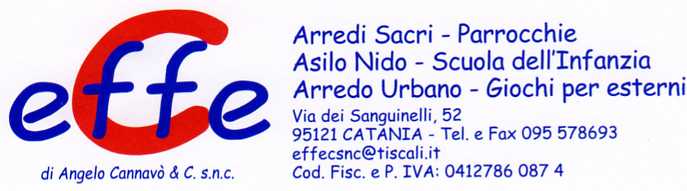 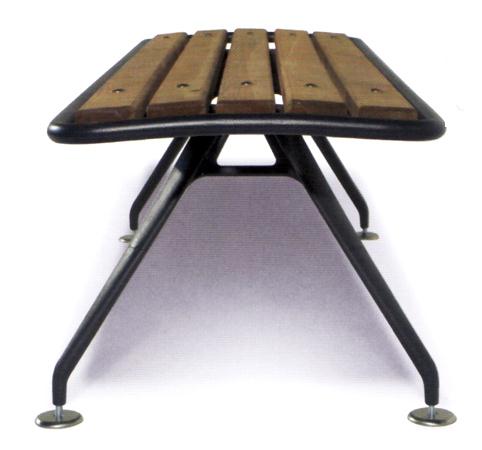 Descrizione:Panca costituita da un telaio in tubolare d’acciaioø25x1.5mm con appositi supporti in piatto forgiatod’acciaio di spessore 7mm per l’appoggio della seduta,formata da listoni in legno di pino autoclavato overniciato tinta mogano (a richiesta) di dimensioni74x30mm. La struttura è interamente zincata everniciata a polveri P.P. I supporti sono in fusione dighisa sabbiata e verniciata a polveri P.P. e sono dotatidi piedini regolabili in acciaio inox idonei all’appoggio oal fissaggio stabile a terra, su specifica richiesta delcliente.Dimensioni massime L = 1625mm, Hseduta =435mm.kit 4 piedini in acciaio inox con barra filettata: € 29,00kit 4 piedini in acciaio inox con barra filettata e tasselliin C.A.: € 47,00Categoria : PancheCodice: EP2070-1